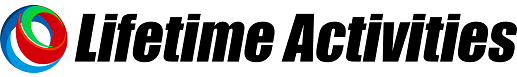 Adult Bocce League: Free Agency (Fall 2021)Submission Deadline: Tuesday, September 21st.Interested in playing bocce but don’t have a team? Have a team in mind but need more players? Consider free agency! Lifetime Activities will gather contact information for those interested in participating in our Fall bocce league with no current team affiliation.If you are interested in being a free agent, please complete this form and submit via email to alik@lifetimeactivities.com by Tues., Sept. 21st.Submitting this form does not guarantee a place on a team roster during the Fall season.Your information will be shared with registered team captains. Captains will reach out if interested. You may only join one team. The team captain of the team you agree to join will specify/collect your fraction of team dues.Our friendly office staff at the Pleasanton Tennis Park (5801 Valley Ave.; 925-931-3449) can assist you with the submission process if there are any questions or problems.All matches will be held at the newly redone bocce courts at Centennial Park (5353 Sunol Blvd.).In case of rain or poor air quality, make-up dates may be schedule at regularly scheduled league times at the end of the season or during openings (i.e. availabilities on court) mid-season.All players must be at least 18 years of age and must submit a participation waiver prior to play. One waiver per season. Waivers can be dropped-off at the Tennis Park or submitted in-person at the bocce courts. Blank copies are available to be filled out at both sites.All current City of Pleasanton COVID-related health orders will be followed.Free Agent’s Name:Free Agent’s Email Address:Free Agent’s Phone Number (1):Free Agent’s Phone Number (2):League:(Please place an ‘X’ in the corresponding box)Gold/Advanced/CompetitiveSilver/Beg. to Intermediate/SocialPreferred Match Time:(Teams may be asked play earlier/later than preferred from week to week based on court availability in order to facilitate a round-robin format.)6:00pm8:00pmLeague Day:(Please place an ‘X’ in the corresponding box)TUESDAYS:9/28-11/308 matches over 10 weeksWEDNESDAYS:9/29-12/18 matches over 10 weeksTHURSDAYS:9/30-12/28 matches over 10 weeks